RAVEN CHAPTER 23 GUIDED NOTES: SYSTEMATICS AND THE PHYLOGENETIC REVOLUTIONRaven 9th editionBriefly explain the binomial nomenclature system developed by Carolus Linnaeus _________________________________________________________________________________________________________________________________________________________________________________ What is taxonomy? ______________________________________________________________________________________________________________________ What is a taxon? Give an example. ______________________________________________________________________________________________________________________ List the eight levels of taxonomic categories in order from most inclusive to most specific. __________________________________ __________________________________ __________________________________ __________________________________ __________________________________ ____________________________________________________________________ __________________________________ What is systematics? ______________________________________________________________________________________________________________________ What is a phylogeny? ___________________________________________________________ Why is similarity in appearance and structure not a sound way of building accurate family trees?  ________________________________________________________________________________________________________________________________________________________________________________ What is cladistics? _________________________________________________________________________________________________________________________________________________________________________________ What is a cladogram? ______________________________________________________________________________________________________________________ What is the difference between ancestral and derived characteristics? ____________________________________________________________________________________________________________________________________________________________________________________________________________________________________________ Why is an outgroup necessary for building a cladogram? _________________________________________________________________________________________________________________________________________________________________________________ What is a clade? ___________________________________________________________ 13. Explain how the chart below was used to build the cladogram that follows.________________________________________________________________________________________________________________________________ ________________________________________________________________ ________________________________________________________________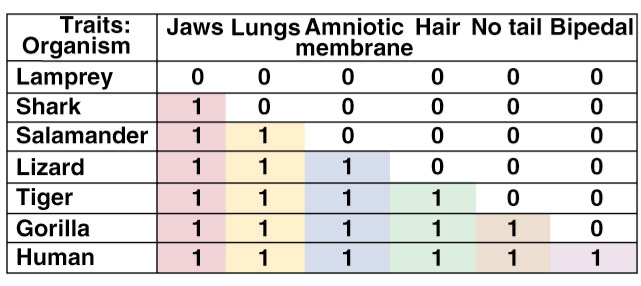 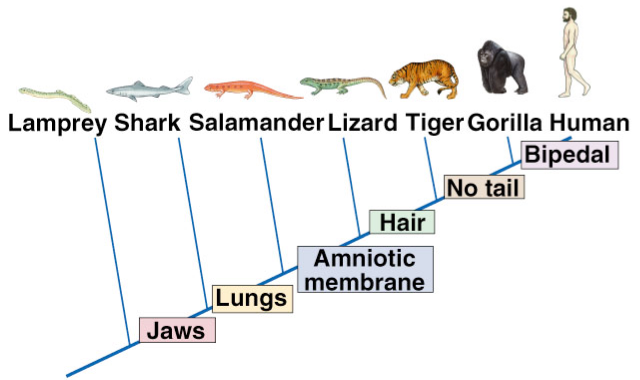 14. What is the principle of parsimony and how is it used to help build cladograms? ________________________________________________________________________________________________________________________________________________________________________________________________Distinguish between the following terms: a. monophyletic: ___________________________________________________________  __________________________________________________________ b. paraphyletic: ______________________________________________________________________________________________________________________ c. polyphyletic: ______________________________________________________________________________________________________________________ What was the main points of this illustration? __________________________________________________________________________________________________________________________________________________________________________________________________________________________________________________________________________________________________________________________________________________________________  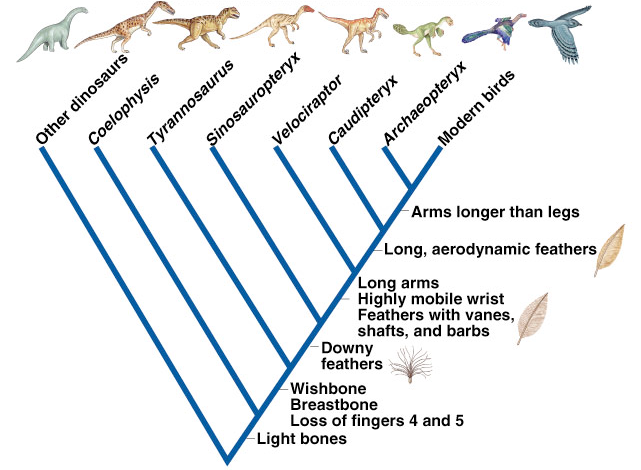 List the three domains in the classification of living organisms and briefly describe them. a. __________________________________________________________________________________________________________b. __________________________________________________________________________________________________________ c. __________________________________________________________________________________________________________ List the six kingdoms in the classification of living organisms and briefly describe them. 1. ________________________________________________________________________________________________________________________________ 2. ________________________________________________________________________________________________________________________________ 3. ________________________________________________________________________________________________________________________________ 4. ________________________________________________________________ ________________________________________________________________ 5. ________________________________________________________________________________________________________________________________6. ________________________________________________________________________________________________________________________________What is the issue with fitting viruses into this classification system? _________________________________________________________________________________________________________________________________________________________________________________ What is the problem with the kingdom Protista? _________________________________________________________________________________________________________________________________________________________________________________ 